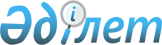 Об утверждении бюджета села Никельтау на 2021-2023 годы
					
			С истёкшим сроком
			
			
		
					Решение Хромтауского районного маслихата Актюбинской области от 8 января 2021 года № 573. Зарегистрировано Департаментом юстиции Актюбинской области 13 января 2021 года № 7993. Прекращено действие в связи с истечением срока
      В соответствии с пунктом 2 статьи 9-1 Бюджетного Кодекса Республики Казахстан от 4 декабря 2008 года и со статьей 6 Закона Республики Казахстан от 23 января 2001 года "О местном государственном управлении и самоуправлении в Республике Казахстан", Хромтауский районный маслихат РЕШИЛ:
      1. Утвердить бюджет села Никельтау на 2021-2023 годы согласно приложениям 1, 2 и 3, в том числе на 2021 год в следующих объемах:
      1) доходы– 24 464 тысяч тенге, в том числе:
      налоговые поступления– 900 тысяч тенге;
      неналоговые поступления– 0 тенге;
      поступления от продажи основного капитала – 0 тенге;
      поступления трансфертов – 23 564 тысяч тенге;
      2) затраты – 24 464 тысяч тенге;
      3) чистое бюджетное кредитование – 0 тенге, в том числе;
      бюджетные кредиты – 0 тысяч тенге:
      погашение бюджетных кредитов – 0 тенге;
      4) сальдо по операциям с финансовыми активами – 0 тенге, в том числе;
      приобретение финансовых активов – 0 тенге;
      поступления от продажи финансовых активов государства – 0 тенге;
      5) дефицит (профицит) бюджета – 0 тенге; 
      6) финансирование дефицита (использование профицита) бюджета – 
      0 тысяч тенге, в том числе:
      поступление займов – 0 тенге;
      погашение займов – 0 тенге;
      используемые остатки бюджетных средств – 0 тенге.
      Сноска. Пункт 1 – в редакции решения Хромтауского районного маслихата Актюбинской области от 17.11.2021 № 139 (вводится в действие с 01.01.2021).


      2. Учесть, что в доход бюджета села зачисляются следующие:
      Налоговые поступления:
      индивидуальный подоходный налог;
      налог на имущество физических лиц;
      земельный налог;
      налог на транспортные средства;
      плата за размещение наружной (визуальной) рекламы.
      Неналоговые поступления:
      штрафы, налагаемые акимом;
      добровольные сборы физических и юридических лиц;
      доходы от коммунальной собственности;
      доходы от продажи государственного имущества;
      трансферты из районного бюджета;
      другие неналоговые поступления.
      3. Принять к сведению и руководству, что с 1 января 2021 года:
      1) минимальный размер заработной платы 42 500 тенге;
      2) месячный расчетный показатель для исчисления пособий и иных социальных выплат, а также применения штрафных санкций, налогов и других платежей в соответствии с законодательством Республики Казахстан 2 917 тенге;
      3) величина прожиточного минимума для исчисления размеров базовых социальных выплат 34 302 тенге.
      4. Учесть в бюджете села Никельтау на 2021 год объем субвенций в сумме 10 707,0 тысяч тенге выделяемый с районного бюджета.
      5. Учесть в бюджете села Никельтау на 2021 год поступление целевых текущих трансфертов из районного бюджета:
      на освещение улиц населенных пунктов 700,0 тысяч тенге;
      на обеспечение санитарии населенных пунктов 500,0 тысяч тенге;
      на обеспечение функционирования автомобильных дорог в селе Никельтау 1 000,0 тысяч тенге.
      Распределение сумм целевых текущих трансфертов определяется на основании решения акима села Никельтау.
      6. Государственному учреждению "Аппарат Хромтауского районного маслихата" в установленном законодательством порядке обеспечить государственную регистрацию настоящего решения в Департаменте юстиции Актюбинской области.
      7. Настоящее решение вводится в действие с 1 января 2021 года. Бюджет села Никельтау на 2021 год
      Сноска. Приложение 1 – в редакции решения Хромтауского районного маслихата Актюбинской области от 17.11.2021 № 139 (вводится в действие с 01.01.2021). Бюджет села Никельтау на 2022 год Бюджет села Никельтау на 2023 год
					© 2012. РГП на ПХВ «Институт законодательства и правовой информации Республики Казахстан» Министерства юстиции Республики Казахстан
				
      Председатель сессии Хромтауского районного маслихата 

С. Урынбасаров

      Секретарь Хромтауского районного маслихата 

Д. Мулдашев
Приложение 1 к решению Хромтауского районного маслихата № 573 от 8 января 2021 года
Категория
Категория
Категория
Категория
сумма (тысяч тенге)
Класс
Класс
Класс
сумма (тысяч тенге)
Подкласс
Подкласс
сумма (тысяч тенге)
Наименование
сумма (тысяч тенге)
1
2
3
4
5
1. Доходы
24 464
1
Налоговые поступления
900
01
Подоходный налог
10
2
Индивидуальный подоходный налог
10
04
Налоги на собственность
890
1
Налоги на имущество
30
3
Земельный налог
50
4
Налог на транспортные средства
810
4
Поступления трансфертов
23 564
02
Трансферты из вышестоящих органов государственного управления
23 564
3
Трансферты из районного (города областного значения) бюджета
23 564
Функциональная группа
Функциональная группа
Функциональная группа
Функциональная группа
Функциональная группа
сумма (тысяч тенге)
Функциональная подгруппа
Функциональная подгруппа
Функциональная подгруппа
Функциональная подгруппа
сумма (тысяч тенге)
Администратор бюджетных программ
Администратор бюджетных программ
Администратор бюджетных программ
сумма (тысяч тенге)
Программа
Программа
сумма (тысяч тенге)
Наименование
сумма (тысяч тенге)
1
2
3
4
5
6
ІІ. Затраты
24 464
01
Государственные услуги общего характера
17 249
1
Представительные, исполнительные и другие органы, выполняющие общие функции государственного управления
17 249
124
Аппарат акима города районного значения, села, поселка, сельского округа
17 249
001
Услуги по обеспечению деятельности акима города районного значения, села, поселка, сельского округа
16 749
022
Капитальные расходы государственного органа
500
06
Социальная помощь и социальное обеспечение
375
2
Социальная помощь
375
124
Аппарат акима города районного значения, села, поселка, сельского округа
375
003
Оказания социальной помощи нуждающимся гражданам на дому
375
07
Жилищно-коммунальное хозяйство
5 340
3
Благоустройство населенных пунктов
5 340
124
Аппарат акима города районного значения, села, поселка, сельского округа
5 340
008
Освещение улиц в населенных пунктах
1 328
009
Обеспечение санитарии населенных пунктов
1 500
011
Благоустройства и озеленение населенных пунктов
2 512
12
Транспорт и коммуникации
1 500 
1
Автомобильный транспорт
1 500
124
Аппарат акима города районного значения, села, поселка, сельского округа
1 500
013
Обеспечение функционирования автомобильных дорог в городах районного значения, селах, поселках, сельских округах
1 500Приложение 2 к решению Хромтауского районного маслихата от 8 января 2021 года № 573
Категория
Категория
Категория
Категория
Сумма (тысяч тенге)
Класс
Класс
Класс
Сумма (тысяч тенге)
Подкласс
Подкласс
Сумма (тысяч тенге)
Наименование
Сумма (тысяч тенге)
1
2
3
4
5
I. Доходы
14 987,0
1
Налоговые поступления
1 177,0
01
Подоходный налог
134,0
2
Индивидуальный подоходный налог
134,0
04
Налоги на собственность
1 043,0
1
Налоги на имущество
34,0
3
Земельный налог
143,0
4
Налог на транспортные средства
866,0
4
Поступления трансфертов
13 810,0
02
Трансферты из вышестоящих органов государственного управления
13 810,0
3
Трансферты из районного (города областного значения) бюджета
13 810,0
Функциональная группа
Функциональная группа
Функциональная группа
Функциональная группа
Функциональная группа
Сумма (тысяч тенге)
Функциональная подгруппа
Функциональная подгруппа
Функциональная подгруппа
Функциональная подгруппа
Сумма (тысяч тенге)
Администратор бюджетных программ
Администратор бюджетных программ
Администратор бюджетных программ
Сумма (тысяч тенге)
Программа
Программа
Сумма (тысяч тенге)
Наименование
Сумма (тысяч тенге)
1
2
3
4
5
6
ІІ. Затраты
14 987,0
01
Государственные услуги общего характера
11847,0
1
Представительные, исполнительные и другие органы, выполняющие общие функции государственного управления
11 847,0
124
Аппарат акима города районного значения, села, поселка, сельского округа
11 847,0
001
Услуги по обеспечению деятельности акима города районного значения, села, поселка, сельского округа
11 847,0
07
Жилищно-коммунальное хозяйство
786,0
3
Благоустройство населенных пунктов
14 987,0
124
Аппарат акима города районного значения, села, поселка, сельского округа
11847,0
008
Освещение улиц в населенных пунктах
11 847,0
009
Обеспечение санитарии населенных пунктов
786,0
12
Транспорт и коммуникации
786,0
1
Автомобильный транспорт
786,0
124
Аппарат акима города районного значения, села, поселка, сельского округа
1 284,0
013
Обеспечение функционирования автомобильных дорог в городах районного значения, селах, поселках, сельских округах
1 284,0
13
Прочие
1 284,0
9
Прочие
749,0
124
Аппарат акима города районного значения, села, поселка, сельского округа
535,0
040
Реализация мероприятий для решения вопросов обустройства населенных пунктов в реализацию мер по содействию экономическому развитию регионов в рамках Государственной программы развития регионов до 2025 года
1 070,0Приложение 3 к решению Хромтауского районного маслихата от 8 января 2021 года № 573
Категория
Категория
Категория
Категория
Сумма (тысяч тенге)
Класс
Класс
Класс
Сумма (тысяч тенге)
Подкласс
Подкласс
Сумма (тысяч тенге)
Наименование
Сумма (тысяч тенге)
1
2
3
4
5
I. Доходы
16 036,0
1
Налоговые поступления
1 259,0
01
Подоходный налог
143,0
2
Индивидуальный подоходный налог
143,0
04
Налоги на собственность
1 116,0
1
Налоги на имущество
36,0
3
Земельный налог
153,0
4
Налог на транспортные средства
927,0
4
Поступления трансфертов
14 777,0
02
Трансферты из вышестоящих органов государственного управления
14 777,0
3
Трансферты из районного (города областного значения) бюджета
14 777,0
Функциональная группа
Функциональная группа
Функциональная группа
Функциональная группа
Функциональная группа
Сумма (тысяч тенге)
Функциональная подгруппа
Функциональная подгруппа
Функциональная подгруппа
Функциональная подгруппа
Сумма (тысяч тенге)
Администратор бюджетных программ
Администратор бюджетных программ
Администратор бюджетных программ
Сумма (тысяч тенге)
Программа
Программа
Сумма (тысяч тенге)
Наименование
Сумма (тысяч тенге)
1
2
3
4
5
6
ІІ. Затраты
16 036,0
01
Государственные услуги общего характера
12 676,0
1
Представительные, исполнительные и другие органы, выполняющие общие функции государственного управления
12 676,0
124
Аппарат акима города районного значения, села, поселка, сельского округа
12 676,0
001
Услуги по обеспечению деятельности акима города районного значения, села, поселка, сельского округа
12 676,0
07
Жилищно-коммунальное хозяйство
841,0
3
Благоустройство населенных пунктов
841,0
124
Аппарат акима города районного значения, села, поселка, сельского округа
841,0
008
Освещение улиц в населенных пунктах
841,0
009
Обеспечение санитарии населенных пунктов
1 374,0
12
Транспорт и коммуникации
1 374,0
1
Автомобильный транспорт
1 374,0
124
Аппарат акима города районного значения, села, поселка, сельского округа
801,0
013
Обеспечение функционирования автомобильных дорог в городах районного значения, селах, поселках, сельских округах
572,0
13
Прочие
1 145,0
9
Прочие
1 145,0
124
Аппарат акима города районного значения, села, поселка, сельского округа
1 145,0
040
Реализация мероприятий для решения вопросов обустройства населенных пунктов в реализацию мер по содействию экономическому развитию регионов в рамках Государственной программы развития регионов до 2025 года
1 145,0